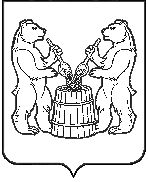 АДМИНИСТРАЦИЯ МУНИЦИПАЛЬНОГО ОБРАЗОВАНИЯ «УСТЬЯНСКИЙ МУНИЦИПАЛЬНЫЙ РАЙОН»  АРХАНГЕЛЬСКОЙ  ОБЛАСТИ				 ПОСТАНОВЛЕНИЕ	                                          от 15 июля 2019 года  № 861Об утверждении административного регламента предоставления муниципальной услуги по признанию граждан нуждающимися в жилых помещениях, предоставляемых по договорам социального найма, и принятия их на учёт нуждающихся в жилых помещениях, предоставляемых по договорам социального найма, на территории сельских поселений, входящих  в состав муниципального образования «Устьянский муниципальный район»             В соответствии со статьей 13 Федерального закона от 27 июля 2010 года № 210-ФЗ «Об организации предоставления государственных и муниципальных услуг», подпунктом 4 пункта 2 статьи 7 областного закона от 02 июля 2012 года № 508-32-ОЗ «О государственных и муниципальных услугах в Архангельской области и дополнительных мерах по защите прав человека и гражданина при их предоставлении», областным законом от 01 июля 2016 года № 441-27-ОЗ «О порядке ведения органами местного самоуправления муниципальных образований Архангельской области учёта граждан в качестве нуждающихся в жилых помещениях, предоставляемых по договорам социального найма», администрация муниципального образования «Устьянский муниципальный район»  ПОСТАНОВЛЯЕТ:Утвердить прилагаемый административный регламент предоставления муниципальной услуги по признанию граждан  нуждающимися в жилых помещениях, предоставляемых по договорам социального найма, и принятия их на учёт нуждающихся в жилых помещениях, предоставляемых по договорам социального найма, на территории сельских поселений, входящих в состав муниципального образования «Устьянский муниципальный район».Установить, что положения административного регламента в части, касающейся предоставления муниципальной услуги через многофункциональный центр предоставления государственных и муниципальных услуг и (или) привлекаемые им организации, применяются со дня вступления в силу соглашения о взаимодействии между администрацией муниципального образования «Устьянский муниципальный район» и многофункциональным центром предоставления государственных и муниципальных услуг и в течение срока действия такого соглашения.Установить, что в случаях, предусмотренных соглашением о взаимодействии между администрацией муниципального образования «Устьянский муниципальный район» и многофункциональным центром предоставления государственных и муниципальных услуг, административные действия, связанные с межведомственным информационным взаимодействием, предусмотренные административным регламентом, осуществляются уполномоченными работниками многофункционального центра предоставления государственных и муниципальных услуг и (или) привлекаемых им организаций. В этих случаях данные административные действия, предусмотренные административным регламентом, муниципальными служащими администрации муниципального образования «Устьянский муниципальный район» не осуществляются. Установить, что положения административного регламента в части, касающейся предоставления муниципальной услуги через Архангельский региональный портал государственных и муниципальных услуг (функций) и Единый портал государственных и муниципальных услуг (функций), применяются со дня вступления в силу соглашения об информационном взаимодействии между администрацией муниципального образования «Устьянский муниципальный район» и министерством связи и информационных технологий Архангельской области и в течение срока действия такого соглашения.Признать утратившим силу постановление администрации муниципального образования «Устьянский муниципальный район» от «31» июля 2017  г. № 804 Настоящее постановление вступает в силу после его официального опубликования. Исполняющий обязанностиглавы муниципального образования                                          С.А. Молчановский